Персональные данные выпускника: 				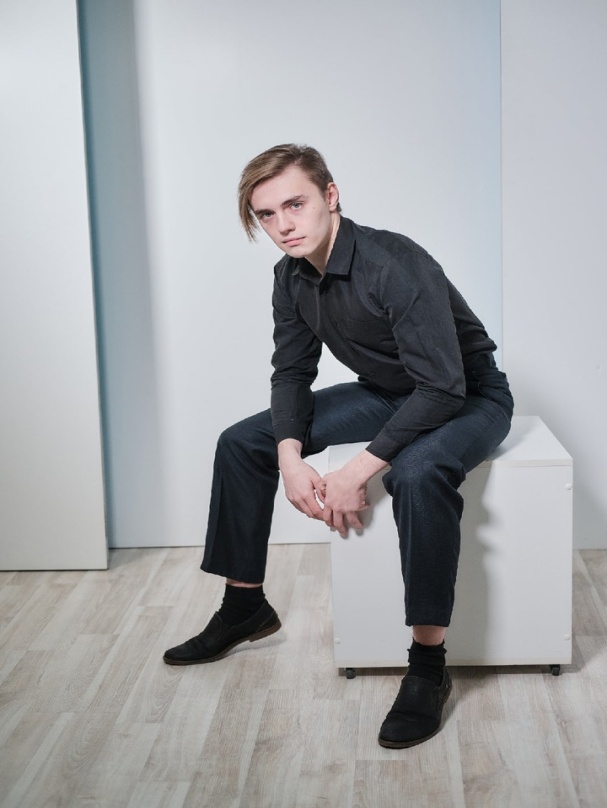 Ф.И.О.: Щипачёв Семён ДмитриевичДата рождения: 07.10.2001г. Свердловская область, г.Богданович,Телефон: 89068100534Адрес эл. почты: saima.aza@mail.ruУчебное заведение:ГАПОУ СО «Богдановичский политехникум»Специальность: "Техническая эксплуатация и обслуживание электрического и электромеханического оборудования (по отраслям)" Квалификация: ТехникУчастие в олимпиадах и конкурсах:2017 г:Сертификат участника в Международном конкурсе презентаций «Быть здоровым, жить спортивно – это стильно,позитивно!».Сертификат участника конкурса презентаций «О спорт – ты мир» за презентацию « А был ли допинг».Диплом победителя конкурса презентаций «О спорт - ты мир» в номинации «Мир спорта».Диплом 3 степени, победитель Международного конкурса презентации «Быть здоровым, жить спортивно – это стильно,позитивно!».Диплом участника конкурса «Творчество против коррупции».Грамота за успехи в освоении оброзовательной программы2018 г:Диплом первой степени за победу в номинации «Технические науки» IV областного конкурса студенческих проектно-исследовательских работ «СТУПЕНИ К ОЛИМПУ»Сертификат участника IV областного конкурса студенческий проектно-исследовательских работ «СТУПЕНИ К ОЛИМПУ»Благодарственное письмо за активное участие в муниципальном конкурсе буклетов «Выборы-2018» на территории городского округа БогдановичГрамота за отличную учёбу и успехи в освоении образовательной программыСертификат участника II областной студенческой научно-практической конференции «НАУКА».ТВОРЧЕСТВО.ПРОФЕССИИ»Сертификат участника IV областного конкурса студенческих проектно-исследовательских работ «СТУПЕНИ К ОЛИМПУ»Диплом за победу в номинации «Актуальное исследование в секции «Быстрее! Выше! Сильнее!» V Областной научно-практической конференции студентов «Путь к успеху-2018: Образование. Наука. Профессия.»2019 г:Почетная грамота за отличные успехи в учебе, активное участие в конкурсах профессионального мастерства и в связи с 75-летним юбилеем ГБПОУ СО «Богдановичский политехникум»Сертификат участника в Областной дистанционной олимпиаде по учебной дисциплине «Иностранный (английский) язык» «Знатоки электричества»Сертификат участника в Областной дистанционной олимпиаде по электротехникеСертификат участника в Межрегиональной дистанционной олимпиаде среди студентов УСПО по электротехникеСертификат участника в номинации «Буклет» областной конкурс социальной рекламы «Честный взгляд» тема «Молодёжь против коррупции »2020 гСертификат участника VII областной (межрегиональной) научно-практической конференции студентов «ПУТЬ К УСПЕХУ – 2020: ОБРАЗОВАНИЕ. НАУКА. ПРОФЕССИЯ»Диплом за победу в номинации «Научная ценность» VII Областной (межрегиональной) научно-практической конференции студентов «Путь с успеху – 2020: Образование. Наука. Профессия»2021гОбластной дистанционный творческий конкурс «Нам со спортом по пути» диплом за I местоТип деятельности, которым вы хотели бы заниматься:Энергетиком – специалистом, занимающимся разработкой, созданием и обслуживанием систем энергетической и тепловой отраслей.Хобби: Головоломки, настольные и компьютерные игрыЖизненное кредо: Несмотря ни на что, на все трудности, потери, быть лучшим во всем и везде, быть самым первым.Дополнительные сведения:Люблю саморазвиваться, изменять свою жизнь к лучшему.